DEAFNESS SUPPORT NETWORKJOB DESCRIPTION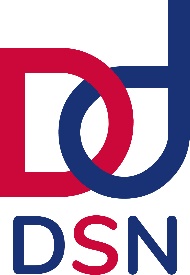 Job Title:	Supported Living Team LeaderResponsible to:	Executive, Supported LivingLocation:	NorthwichCompetency Level:         ManagerialWorkplace Values: 	The post holder will be expected to operate in line with our workplace 					values which are PRIDE:PERSONAL: 		We always start with the person in developing people-centered services.RESPECT: 	We respect people’s individual needs and treat everyone fairly and with respect.INCLUSION: 	We promote and celebrate the culture, talents, aspirations, and achievements of all D/deaf people. DETERMINATION: 	We are committed to delivering a better world for D/deaf people. EXCELLENCE: 	We strive to provide high quality innovative services and be a great employer and communicator. Purpose of the role:To manage the day-to-day running of the Supported Living Service ensuring high standards of service delivery.To ensure compliance with all regulatory requirements.To work in partnership with service users, colleagues across the organization and stakeholders to ensure a quality delivery.Roles and responsibilitiesManaging the serviceTo ensure that the Supported Living service is managed in line with the organisation’s vision, mission and values.To implement all policies and procedures (including safeguarding, equality and diversity, health and safety, staff development)To ensure that the safeguarding of vulnerable adults is central to the Supported Living service.To comply with requirements for CQC ensuring that all policies, procedures and records are in place and that staff are knowledgeable about these and have access to records.To comply with regulations set out in the Social Care Act 2014, CQC compliance, learning disability framework etc.To ensure that the standards of Service User support meet the requirements of all relevant legislation required within social care settings.Managing the teamTo manage the team of Senior Support Workers through effective supervision, training, development. To work with the Senior Support Team to develop the Support Workers to ensure delivery of the service. To include support with recruitment, induction, training, supervision, appraisal, absence management.To work closely with the Executive Supported Living to ensure all issues identified through service provision are effectively managed & responded to. To monitor support given by staff to Service Users to maintain high levels of care.To carry out good practice through communication with staff, team meetings, coaching, leading by example.To work with the Senior support team and compliance administrator to ensure that the staff rotas are fulfilled and that good skills mix achieved within these.To ensure that all statutory training is provided and maintained.Administration To work with the Compliance Administrator to ensure that all necessary documentation is maintained.To ensure that the necessary documentation for each shift (plans, care notes, reports etc.) is recorded to a high standard.ExternalTo work in partnership with service users, families and agencies to obtain the best outcomes for the service users.To attend Service User reviews, develop support plans and through these manage risk for Service Users.General To ensure that person-centred approaches are used within the service and promote a culture of dignity within the service, with Service Users’ rights and wishes central to this.To progress own training and personal developmentTo carry out other reasonable duties as required by the Executive Supported Living.To provide cover within the team if required.To communicate in British Sign Language or in an appropriate manner with staff and service users relevant to their choices and needs. Person SpecificationJob Title: Team Leader Supported LivingKEY:		E = Essential Criteria			D = Desirable CriteriaCriteriaCriteriaE/DE/DAAIITQualificationsEducated to GCSE standard grade C (level 4) or above in English and Math’s, or ability to demonstrate equivalent knowledgeEducated to GCSE standard grade C (level 4) or above in English and Math’s, or ability to demonstrate equivalent knowledgeEEQualificationsNVQ 4 in management or equivalent experienceNVQ 4 in management or equivalent experienceEEQualificationsPrevious registration as a service manager with the CQC Previous registration as a service manager with the CQC DDQualificationsBritish Sign Language Level 2 or above, or ability to demonstrate equivalent knowledgeBritish Sign Language Level 2 or above, or ability to demonstrate equivalent knowledgeDDExperience &  KnowledgeExperience of working within the six principles of the Care Standards Act 2000, including assessing and managing risk in a care environmentEEEExperience &  KnowledgeExperience of working with adults with learning disabilities EEEExperience &  KnowledgeExperience of managing staff, including recruiting, inducting, training, supporting and appraising staff.EEEExperience &  KnowledgeExperience of working in partnership with service users, families, and agencies.EEEExperience &  KnowledgeExperience of assessing and managing risk within a care environment, including experience of CQC inspectionsEEEExperience &  KnowledgeExperience of working within a supported living environmentDDDExperience &  KnowledgeExperience of working with D/deaf and/ or deafblind peopleDDDSkills & AbilitiesExcellent written and communication skills, including use of Microsoft packagesExcellent written and communication skills, including use of Microsoft packagesExcellent written and communication skills, including use of Microsoft packagesESkills & AbilitiesAbility to work on own initiative & as part of a team, including a flexible working approachAbility to work on own initiative & as part of a team, including a flexible working approachAbility to work on own initiative & as part of a team, including a flexible working approachESkills & AbilitiesAbility to prioritise and manage a fluctuating workload Ability to prioritise and manage a fluctuating workload Ability to prioritise and manage a fluctuating workload ESkills & AbilitiesAbility to persuade and motivate othersAbility to persuade and motivate othersAbility to persuade and motivate othersESkills & AbilitiesGood organisational and planning skills, including time managementGood organisational and planning skills, including time managementGood organisational and planning skills, including time managementESkills & AbilitiesAbility to delegate to othersAbility to delegate to othersAbility to delegate to othersESkills & AbilitiesGood problem solving skills and ability to influence othersGood problem solving skills and ability to influence othersGood problem solving skills and ability to influence othersESkills & AbilitiesPositive attitude and commitment to providing a good servicePositive attitude and commitment to providing a good servicePositive attitude and commitment to providing a good serviceEOtherFull driving licence and own transport.Full driving licence and own transport.Full driving licence and own transport.EValues & BehavioursAbility to demonstrate, understanding and apply our workplace values. These are embedded in all roles and applicants must evidence their attitudes/behaviours as part of the application process. Positive attitude with good communication skills – good eye contact and clear lip pattern. Reliable and punctual. EValues & BehavioursAbility to demonstrate, understanding and apply our workplace values. These are embedded in all roles and applicants must evidence their attitudes/behaviours as part of the application process. - People- Respect- Inclusion- Determination- ExcellenceE